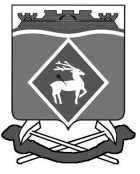 РОССИЙСКАЯ  ФЕДЕРАЦИЯ РОСТОВСКАЯ ОБЛАСТЬМУНИЦИПАЛЬНОЕ  ОБРАЗОВАНИЕ  «ГОРНЯЦКОЕ СЕЛЬСКОЕ  ПОСЕЛЕНИЕ»АДМИНИСТРАЦИЯ  ГОРНЯЦКОГО  СЕЛЬСКОГО ПОСЕЛЕНИЯ ПОСТАНОВЛЕНИЕ В целях доведения до жителей Горняцкого сельского поселения положений о планировке территории и перспективах развития свободной от застройки территории для размещения линейного объекта «Межпоселковый газопровод высокого давления от ГРС Шолоховский (Горняцкий) к х. Гусынка с отводами на х. Рудаков, х. Ленина, с. Литвиновка, х. Кочевань, х. Титов, х. Кононов, х. Корсунка, х. Демишев, х. Головка Белокалитвинского района Ростовской области», в соответствии со статьями 41, 42, 43, 45, 46 Градостроительного кодекса Российской Федерации и Устава муниципального образования «Горняцкое сельское поселение», ПОСТАНОВЛЯЮ:Вынести на рассмотрение проект планировки и межевания для размещения линейного объекта «Межпоселковый газопровод высокого давления от ГРС Шолоховский (Горняцкий) к х. Гусынка с отводами на х. Рудаков, х. Ленина, с. Литвиновка, х. Кочевань, х. Титов, х. Кононов, х. Корсунка, х. Демишев, х. Головка Белокалитвинского района Ростовской области» в интересах ПАО «Газпром газораспределение Ростов-на-Дону».Назначить публичные слушания по проекту планировки и межевания территории для размещения линейного объекта «Межпоселковый газопровод высокого давления от ГРС Шолоховский (Горняцкий) к х. Гусынка с отводами на х. Рудаков, х. Ленина, с. Литвиновка, х. Кочевань, х. Титов, х. Кононов,                    х. Корсунка, х. Демишев, х. Головка Белокалитвинского района Ростовской области» в интересах ПАО «Газпром газораспределение Ростов-на-Дону» в                        пос. Горняцкий в 11 часов 00 минут 14 июня 2016 года. Провести публичные слушания в ДК «Шахтер» Горняцкого сельского поселения по адресу: пос. Горняцкий, ул. Дзержинского д.19 «А».Настоящее постановление вступает в силу после его официального опубликования.Контроль за исполнением настоящего постановления оставляю за собой.Глава поселения                                                               О.П. СнисаренкоВерно Ведущий специалист                                                   А.М. Ветохина06.05.2016 года№  150  пос. Горняцкий пос. Горняцкий пос. ГорняцкийО проведении публичных слушаний по проекту планировки и межевания территории для размещения линейного объекта «Межпоселковый газопровод высокого давления от ГРС Шолоховский (Горняцкий) к х. Гусынка с отводами на х. Рудаков,             х. Ленина, с. Литвиновка, х. Кочевань, х. Титов, х. Кононов,                     х. Корсунка, х. Демишев, х. Головка Белокалитвинского района Ростовской области»О проведении публичных слушаний по проекту планировки и межевания территории для размещения линейного объекта «Межпоселковый газопровод высокого давления от ГРС Шолоховский (Горняцкий) к х. Гусынка с отводами на х. Рудаков,             х. Ленина, с. Литвиновка, х. Кочевань, х. Титов, х. Кононов,                     х. Корсунка, х. Демишев, х. Головка Белокалитвинского района Ростовской области»О проведении публичных слушаний по проекту планировки и межевания территории для размещения линейного объекта «Межпоселковый газопровод высокого давления от ГРС Шолоховский (Горняцкий) к х. Гусынка с отводами на х. Рудаков,             х. Ленина, с. Литвиновка, х. Кочевань, х. Титов, х. Кононов,                     х. Корсунка, х. Демишев, х. Головка Белокалитвинского района Ростовской области»